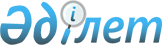 2020 жылға арналған акваөсірудің (балық өсіру шаруашылығы) өнімділігін және өнім сапасын арттыруды субсидиялау көлемін бекіту туралыМаңғыстау облысы әкімдігінің 2020 жылғы 17 сәуірдегі № 66 қаулысы. Маңғыстау облысы Әділет департаментінде 2020 жылғы 21 сәуірде № 4197 болып тіркелді
      Қазақстан Республикасының 2001 жылғы 23 қаңтардағы "Қазақстан Республикасындағы жергілікті мемлекеттік басқару және өзін-өзі басқару туралы" Заңына және Қазақстан Республикасы Премьер – Министрінің орынбасары – Қазақстан Республикасы Ауыл шаруашылығы министрінің 2018 жылғы 4 қазандағы № 408 "Акваөсіру (балық өсіру шаруашылығы) өнімділігін және өнім сапасын арттыруды субсидиялау қағидаларын бекіту туралы" бұйрығына (нормативтік құқықтық актілерді мемлекеттік тіркеу Тізілімінде № 17583 болып тіркелген) сәйкес, Маңғыстау облысының әкімдігі ҚАУЛЫ ЕТЕДІ:
      1. Осы қаулының қосымшасына сәйкес 2020 жылға арналған акваөсірудің (балық өсіру шаруашылығы) өнімділігін және өнім сапасын арттыруды субсидиялау көлемі бекітілсін.
      2. "Маңғыстау облысының ауыл шаруашылығы басқармасы" мемлекеттік мекемесі (С.С. Қалдығұл) осы қаулының әділет органдарында мемлекеттік тіркелуін, Маңғыстау облысы әкімдігінің интернет-ресурсында орналастырылуын қамтамасыз етсін.
      3. Осы қаулының орындалуын бақылау Маңғыстау облысы әкімінің орынбасары Б. А. Қашақовқа жүктелсін.
      4. Осы қаулы әділет органдарында мемлекеттік тіркелген күннен бастап күшіне енеді және ол алғашқы ресми жарияланған күнінен кейін күнтізбелік он күн өткен соң қолданысқа енгізіледі. 2020 жылға арналған акваөсірудің (балық өсіру шаруашылығы) өнімділігін және өнім сапасын арттыруды субсидиялау көлемі
					© 2012. Қазақстан Республикасы Әділет министрлігінің «Қазақстан Республикасының Заңнама және құқықтық ақпарат институты» ШЖҚ РМК
				
      Маңғыстау облысының әкімі

С. Трумов
Маңғыстау облысы әкімдігінің2020 жылғы 17 сәуірі№ 66 қаулысына қосымша
№
Субсидияланатын тауарлы балық өнімдерінің түрлері
2020 жылға өсіру көлемі бойынша болжамдық көрсеткіш (тонна)
2020 жылға арналған облыстық бюджетте көзделген сомасы (мың теңге)
Ескерту
1
2
3
4
5
1
Бекіре және оның буданы
23,4
10 000,0
-